Format and Guidelines of Abstract forANQ Congress 2023 Ho Chi Minh city, VietnamAuthor A1, Author B2 and Author C3,*1 Academic or Business Affiliation, Address, City, Province, Zip Code2 Academic or Business Affiliation, Address, City, Province, Zip Code*Corresponding Author: E-mail, Telephone Number, Fax. NumberAbstractThe instructions below are described to guide authors who wish to submit an abstract to the ANQ Congress 2023 Ho Chi Minh city, Vietnam. The submitted abstract must be clear, concise, and well agree with the conference template to obtain the consistent form with other papers, therefore it can be collected in the conference CD-ROM proceedings uniformly. Use this document as a template if you are using MS Word. Otherwise, use this document as a guideline to setup your manuscript.Keywords: 3 – 5 keywords should be provided here to assist with indexing of the article.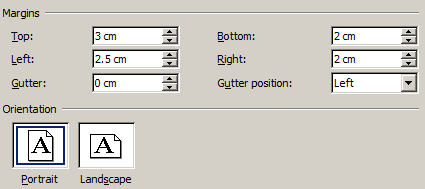 Format and Guidelines of Abstract forANQ Congress 2023 Ho Chi Minh city, VietnamAuthor A1, Author B2 and Author C1,*1 Academic or Business Affiliation, Address, City, Province, Zip Code2 Academic or Business Affiliation, Address, City, Province, Zip Code*Corresponding Author: E-mail, Telephone Number, Fax. NumberAbstractThe instructions below are described to guide authors who wish to submit an abstract to the ANQ Congress 2023 Ho Chi Minh city, Vietnam. The submitted abstract must be clear, concise, and well agree with the conference template to obtain the consistent form with other papers, therefore it can be collected in the conference CD-ROM proceedings uniformly. Use this document as a template if you are using MS Word. Otherwise, use this document as a guideline to setup your manuscript.Keywords: 3 – 5 keywords should be provided here to assist with indexing of the article.